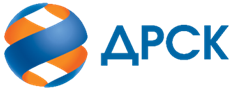 Акционерное Общество«Дальневосточная распределительная сетевая компания»ПРОТОКОЛ № 175/УР-РЗакупочной комиссии по конкурсу в электронной форме с участием только субъектов МСП на право заключения договора на выполнение работ «Ремонт ВЛ-35 кВ СП ВЭС» (лот № 2001-РЕМ ПРОД-2021-ДРСК)СПОСОБ И ПРЕДМЕТ ЗАКУПКИ: конкурс в электронной форме, участниками которого могут быть только субъекты малого и среднего предпринимательства на право заключения договора «Ремонт ВЛ-35 кВ СП ВЭС», Лот № 2001-РЕМ ПРОД-2021-ДРСК    КОЛИЧЕСТВО ПОДАННЫХ ЗАЯВОК НА УЧАСТИЕ В ЗАКУПКЕ: 6 (шесть) заявок.КОЛИЧЕСТВО ОТКЛОНЕННЫХ ЗАЯВОК: 0 (ноль) заявок.ВОПРОСЫ, ВЫНОСИМЫЕ НА РАССМОТРЕНИЕ ЗАКУПОЧНОЙ КОМИССИИ: О рассмотрении результатов оценки первых частей заявок О признании заявок соответствующими условиям Документации о закупке по результатам рассмотрения первых частей заявокРЕШИЛИ:По вопросу № 1Признать объем полученной информации достаточным для принятия решения.Принять к рассмотрению первые части заявок следующих участников:По вопросу № 2Признать первые части заявок следующих Участников:515054515135516126516349516392516409удовлетворяющими по существу условиям Документации о закупке и принять их к дальнейшему рассмотрению. Заявки участников допускаются к участию в процедуре переторжки, проводимой в заочной форме и назначенной на 30.11.2020 г.Секретарь Закупочной комиссии 1 уровня  		                                        О.В.Коваленког. Благовещенск«27» ноября 2020№п/пДата и время регистрации заявкиНаименование, адрес и ИНН Участника и/или его идентификационный номер122.10.2020 11:21:30515054227.10.2020 07:23:2751513527.10.2020 06:40:5051612626.10.2020 10:14:5151634927.10.2020 04:06:4951639223.11.2020 07:17:50516409№п/пДата и время регистрации заявкиНаименование, адрес и ИНН Участника и/или его идентификационный номер122.10.2020 11:21:30515054227.10.2020 07:23:2751513527.10.2020 06:40:5051612626.10.2020 10:14:5151634927.10.2020 04:06:4951639223.11.2020 07:17:50516409